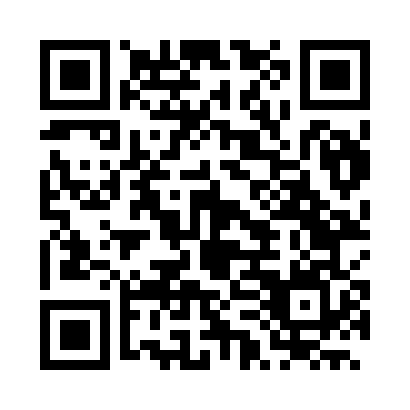 Prayer times for Vila Velha, BrazilMon 1 Apr 2024 - Tue 30 Apr 2024High Latitude Method: NonePrayer Calculation Method: Muslim World LeagueAsar Calculation Method: ShafiPrayer times provided by https://www.salahtimes.comDateDayFajrSunriseDhuhrAsrMaghribIsha1Mon4:355:4811:453:085:416:502Tue4:355:4911:453:075:406:493Wed4:365:4911:443:075:396:484Thu4:365:4911:443:065:386:475Fri4:365:5011:443:065:376:476Sat4:365:5011:433:055:376:467Sun4:375:5011:433:055:366:458Mon4:375:5011:433:045:356:449Tue4:375:5111:433:045:346:4310Wed4:375:5111:423:035:336:4311Thu4:385:5111:423:035:336:4212Fri4:385:5211:423:025:326:4113Sat4:385:5211:423:025:316:4014Sun4:385:5211:413:015:306:4015Mon4:395:5211:413:015:296:3916Tue4:395:5311:413:005:296:3817Wed4:395:5311:413:005:286:3818Thu4:395:5311:402:595:276:3719Fri4:405:5411:402:595:266:3620Sat4:405:5411:402:585:266:3621Sun4:405:5411:402:585:256:3522Mon4:405:5511:402:585:246:3423Tue4:415:5511:392:575:236:3424Wed4:415:5511:392:575:236:3325Thu4:415:5611:392:565:226:3226Fri4:415:5611:392:565:216:3227Sat4:425:5611:392:555:216:3128Sun4:425:5711:392:555:206:3129Mon4:425:5711:382:545:206:3030Tue4:425:5711:382:545:196:30